.Start  - after 32 counts. - No tags or restarts.S1:  Fwd, Scuff, Fwd, Scuff, Cross, Back, Side, StepS2:  Cross, Back, Side ¼ right, Step, Fwd, Touch, Fwd, TouchS3:  Step, Fwd, Point R, Cross, Point L, Step, Scuff, Cross, Back ¼ rightS4:  Step, Point L, Step, Point R, Rock fwd back, Turn ½ right, FwdS5:  Cross, Side, Behind, Side, Paddle ¼ left, Stamp, StampS6: Cross, Side, Behind, Fwd ¼ left, Step R fwd, Turn ¾ left, Step L RS7:  Step, Hold, Back R L, Coaster step, FwdS8:  Full pivot turn left, Rock fwd back, Long step back, StepKwêla on a Zebra Crossing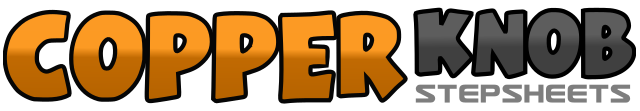 .......Count:64Wall:4Level:Improver.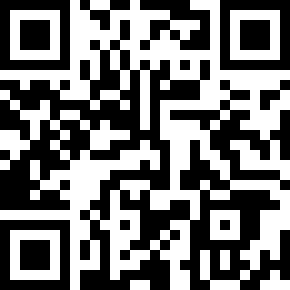 Choreographer:Martie Papendorf (SA) - August 2012Martie Papendorf (SA) - August 2012Martie Papendorf (SA) - August 2012Martie Papendorf (SA) - August 2012Martie Papendorf (SA) - August 2012.Music:Kwela - Soweto String Quartet : (Album: Zebra Crossing)Kwela - Soweto String Quartet : (Album: Zebra Crossing)Kwela - Soweto String Quartet : (Album: Zebra Crossing)Kwela - Soweto String Quartet : (Album: Zebra Crossing)Kwela - Soweto String Quartet : (Album: Zebra Crossing)........1,2,3,4Step R fwd [slightly diagonal], Scuff L heel next to R, Step L fwd [slightly diagonal], Scuff R heel next to L,5,6,7,8Step R across L, Step L back, Step R to right side, Step L fwd1,2,3,4Step R across L, Step L back, Step R to right side making a ¼ turn right, Step L fwd,[3.00]5,6Step R fwd, Touch L heel next to R,7,8Step L fwd, Touch R heel next to L&1,2Step R in place, Step L fwd, Point R to right side,3,4Step R across L, Point L to left side,5,6Step L next to R, Scuff R across L,7,8Step R across L, Step L back making a ¼ turn right [6.00]1,2Step R in place, Point L to left side,3,4Step L across R, Point R to right side,5,6Rock R fwd, Recover L back,7,8Step R fwd making a ½ turn right, Step L next to R [slightly fwd] [12.00]1,2,3,4Step R across L, Step L to left side, Cross R behind L, Step L to left side,5,6,7,8Step R fwd, Make a turn ¼ paddle turn left [weight to L], [9.00]  Stamp R next to L, Stamp L next to R1,2,3,4Step R across L, Step L to left side, Cross R behind L, Step L fwd making a ¼ turn left, [6.00]5,6,7,8Step R fwd, Make a ¾ turn left [weight stays on R], [9.00] [Styling option-hitch L knee slightly during turn] Step L fwd, Step R next to L1,2,3,4Step L next to R, Hold, Step back R L,5,6,7,8Step R back, Close L to R, Step R fwd, Step L fwd1,2,3,4Step R fwd, Make a ½ pivot turn left [weight to L], Step R fwd, Make a ½ pivot turn left [weight to L],5,6,7,8Rock R fwd, Recover L back, Step R long step back touching L heel fwd, Hold,&Step L in place